Accès informatiquesVous arrivez à l’université, nous mettons à votre disposition une messagerie professionnelle et des ressources informatiques sur l’Intranet de l’Université : MyUJM. Vous trouverez, l’agenda des cours, votre dossier personnel, l’accès aux ressources numériques du service de documentation, les cours en ligne et bien d’autres services.Accès : https://intranet.univ-st-etienne.fr/ ou en cliquant sur MyUJM en haut sur la page d’accueil du site de l’université.Pour accéder à votre espace personnel, à votre messagerie, mais aussi pour vous connectez sur les microordinateurs de l’université dans les salles pédagogiques ou les libres services, vous devez activer votre compte au préalable pour obtenir votre identifiant et choisir votre mot de passe.Activation de votre compte :Vous recevez un Mail sur votre adresse de messagerie personnelle que vous avez indiqué lors de la signature de votre contrat, vous indiquant que votre compte est disponible (En général deux à 3 jours après la signature de votre contrat).Rendez-vous sur l’Intranet : https://intranet.univ-st-etienne.fr/Cliquez sur « Activer son compte »Sélectionnez "Personnel" puis rentrez le code de sécurité qui s’affiche.Renseignez vos : nom, prénom, date de naissance.Votre adresse mail personnelle (celle que vous avez donnée lors de la création de votre dossier)ValidezLes informations vous sont envoyées sur votre adresse Mail personnelle.Si vous n'avez pas donné d'adresse personnelle vous pouvez toujours activer votre compte en vous adressant au soutien informatique : De 8h30 à 17h30, au 04 77 48 50 90 ou soutien.informatique@univ-st-etienne.frIl peut arriver que le mail qui vous sera envoyé soit classé comme spam par les services de messagerie, vérifiez donc si vous n'avez pas reçu le mail dans un dossier nommé "spam", "junk" ou "indésirable" dans votre messagerie.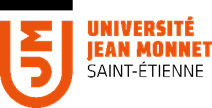 Université Jean Monnet Saint-EtienneDirection du Système d’Information